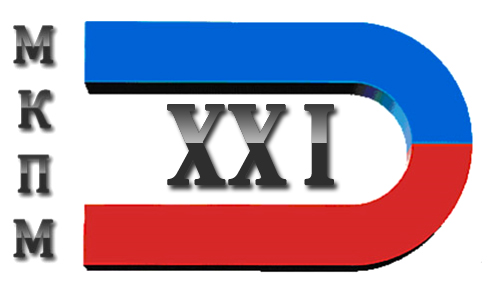 XXI Международная конференция по постоянным магнитам (МКПМ-2017)г. Суздаль, Россия18 - 22 сентября 2017 г.Общие сведенияМесто проведения конференцииГостинично-туристический комплекс "ТУРЦЕНТР" г. Суздаль (suzdaltour.ru)Цель конференцииКонференция по постоянным магнитам призвана обеспечить квалифицированное обсуждение на представительном форуме последних достижений в области научных исследований, производства, применения и сертификации  магнитотвердых материалов.Тематика конференцииФизика магнитных явлений, процессы перемагничивания и структура магнитотвердых сплавов. Физические основы технологии изготовления постоянных магнитов.Магнитные измерения: физика, техника, метрология, сертификация.Электромеханика и электрические аппараты.Расчёт и моделирование магнитных систем. Применение постоянных магнитов.Физические и физико-химические основы получения высокочистых материалов для постоянных магнитов. Переработка отходов производства постоянных магнитов.Исполнительный Оргкомитет КонференцииА.С. Лилеев - председатель, Москва, РоссияИ.Н. Буряков - Москва, РоссияВ.В. Котунов – Калуга, РоссияП.А. Курбатов – Москва, РоссияВ.Н. Москалев – Верхняя Пышма, Свердловская область, РоссияА.М. Тишин – Москва, Россия А.С. Перминов – Москва, РоссияИ.Н. Чугуева – Москва, РоссияВ.А. Сеин – Москва, РоссияО.А. Головня – Екатеринбург, РоссияИ.В. Щетинин – Москва, РоссияРабочий языкРабочими языками конференции являются русский и английскийРегистрацияДля участия в конференции необходимо заблаговременно зарегистрироваться на сайте конференции http://permanentmagnet.ru.Регистрация прибытия участников конференции будет проходить 18 сентября в холле ГТК г. Суздаля с 12-00 до 22-00.ТезисыК началу работы XXI конференции будут изданы программы и тезисы докладов. Материалы для публикации необходимо предоставить в электронном виде по адресу http://permanentmagnet.ru объемом одна страница текста на русском и одна на английском языках (без рисунков). Тезисы докладов и рекламные материалы должны быть представлены в Оргкомитет до 15 июня 2017 г.С инструкцией по оформлению тезисов можно ознакомиться на сайте http://permanentmagnet.ru.Тезисы докладов, присланные не по указанной форме и с рисунками, приниматься не будут.Традиционно после конференции присланные доклады будут опубликованы в научно-техническом журнале «Металловедение и термическая обработка», входящем в перечень ВАК и в десять международных систем цитирования.ВыставкаВ период работы конференции планируется проведение выставки новых материалов,  оборудования и научной литературы, а также организация конкурсов по различным номинациям, в том числе на лучшую научную работу молодых ученых.Регистрационный взнос Для участия в конференции необходимо оплатить регистрационный взнос:  5500 руб.  (до 15.06.2017) и 7000 руб. (после 15.06.2017). Для студентов и аспирантов регистрационный взнос составляет 1500 руб. (до 15.06.2017) и 2000 руб. (после 015.06.2017).В сумму регистрационного взноса входит стоимость материалов конференции, кофе-брейков, мероприятий культурной программы, транспортного обслуживания.Оплату регистрационного взноса и рекламных материалов необходимо произвести по следующим платежным реквизитам: Получатель  ООО «ФОЛУК»ООО Общество с ограниченной ответственностью«ФОЛУК» ИНН/КПП 7743566536/774301001р/с 40702810400250001507Филиал «Центральный» Банка ВТБ (ПАО) г. Москвак/с 30101810145250000411БИК 044525411ОКПО 78344019ОКВЭД73.11, 18.12, 18.14, 18.20, 47.41, 47.62.2, 47.63.1, 47.63.2, 47.91.2, 47.91.3, 47.91.4, 58.11.1, 62.01, 62.02, 63.11ОГРН 1057747784654	Тел.  8-495-926-11-22, доб. 111Моб. 8-926-854-10-06E-mail: aleksandrova.t@4look.ruПросьба проводить оплату наличными денежными средствами через ПАО СБЕРБАНК.РекламаВ работе конференции предусмотрена возможность демонстрации рекламных экспонатов за дополнительную плату: стоимость 1 кв. метра выставочной площади составляет 3000 рублей (стол) или 2000 рублей (банер) .Участники конференции могут поместить материалы с рекламой своей продукции в сборнике Тезисов докладов конференции. Минимальный объём рекламного сообщения – 1/4 листа формата А4, максимальный – 1 лист формата А4.Стоимость рекламных услуг:1/2 листа А4 – 3500 руб.1 лист формата А4 – 4500 руб.Деньги перечисляются до 1 июня 2017 г. на приведенный выше расчётный счёт.ТранспортДо г. Владимира можно доехать из г. Москвы на электричке (с Курского вокзала) или на автобусе (от автостоянки у Курского вокзала). В г. Суздаль можно попасть на рейсовых автобусах и маршрутных такси от автовокзала г. Владимира, расположенного на той же площади,  что  и  железнодорожный  вокзал. Культурная программаПланируется проведение экскурсий по историческим, художественным, архитектурным, природным и этнографическим музеям городов Владимира и Суздаля.ПроживаниеПланируется, что все участники конференции будут размещены в гостинице или в мотеле ГТК г. Суздаля. Для того чтобы оргкомитет конференции мог заблаговременно зарезервировать достаточное количество мест, просьба в регистрационной форме сделать соответствующую отметку.Контрольные срокиПредоставление тезисов – до 15 июня 2017 г.Отправка регистрационной формы и оплата участия в конференции – до 15 июля 2017 г.Регистрация участников и предоставление экспонатов –21 сентября 2017 г.СпонсорамУчастие в XXI Международной конференции по постоянным магнитам в качестве спонсора дает Вам возможность закрепить престиж Вашей компании и повысить узнаваемость Вашей торговой марки среди участников рынка.Спонсорский пакет включает в себя:статус спонсора конференции МКПМ–2017размещение бренда/логотипа Вашей организации на первой странице во всех материалах Конференцииразмещение цветной рекламы формата А5 во всех материалах Конференциивыдача рекламных буклетов Вашей компании каждому участнику конференции.размещение “визитной карточки компании” на сайте конференции http://permanentmagnet.ru (логотип, краткое описание, ссылка на корпоративный сайт)выступление – презентация на конференции в первой половине дня (5 мин.)участие представителя Вашей компании в работе оргкомитета конференцииучастие в работе конференции двух представителей.Стоимость пакета 100000 руб.ПерепискаАдреса Исполнительного оргкомитета конференции:Лилеев Алексей Сергеевич, 119049, Москва, Ленинский пр., 4, НИТУ «МИСиС», ком. 417, тел.: 8(495)6384638,  +7(968)3963760E-mail: info@permanentmagnet.ru, 